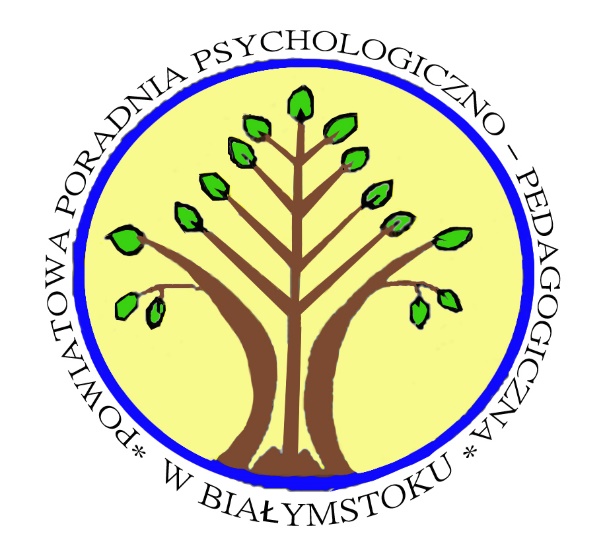  ROK SZKOLNY 2023/2024                                                               OFERTAPOWIATOWEJ PORADNI PSYCHOLOGICZNO – PEDAGOGICZNEJW BIAŁYMSTOKU DLA  SZKÓŁ PONADPODSTAWOWYCH                                                OFERTA ZAJĘĆ DLA NAUCZYCIELI, UCZNIÓW I RODZICÓWPonadto proponujemy:obserwacje ucznia sprawiającego trudności wychowawcze czy przejawiającego zaburzenia rozwojowe i udzielenie wskazówek do dalszej pracy za zgodą rodziców lub prawnych opiekunów dziecka;porady i konsultacje telefonicznie lub online w formie dyżurów dla uczniów, rodziców i nauczycieli;przesiewowe badania słuchu i wzroku na terenie poradni;przesiewowe badania w kierunku centralnego przetwarzania słuchowego;neuroterapia Biofeedback;trening uwagi słuchowej metodą prof. A.A. Tomatisa.UWAGA!Prosimy o przeanalizowanie i skorzystanie z naszej oferty wpisując na formularzu do 3 form.Realizacja zajęć jest uzależniona od możliwości organizacyjnych poradni. Ustalenie terminu po indywidualnym kontakcie 
z osobami prowadzącymi zajęcia.Odnośnie innych form oraz problemów prosimy o kontakt z osobami odpowiedzialnymi za szkoły z danej gminy- aktualne informacje na stronie Poradni.W przypadku realizacji zadań przez pracowników poradni na terenie przedszkola zwracamy się z prośbą o zapewnienie bezpiecznych i higienicznych warunków pobytu zgodnie z zaleceniami GIS i rekomendacjami MEN.WSPOMAGANIE ROZWOJU SZKÓŁUdział pracowników Powiatowej Poradni Psychologiczno – Pedagogicznej w następujących etapach:- diagnoza problemu rozpoznanego przez szkołę,- zaplanowanie działań zmierzających do rozwiązania problemu/poprawy funkcjonowania w obszarze problemowym,- monitorowanie realizacji zaplanowanych działań,- podsumowanie efektów i sformułowanie wniosków do dalszego rozwoju szkoły.Lp.OSOBAPROWADZĄCACzas trwania zajęćTEMAT I CEL ZAJĘĆUCZESTNICY1.mgr Piotr Cichockimgr Edyta Wysocka-Rutkowska2x45min.Zajęcia aktywizujące wybór szkoły i zawoduCel:- informacja o możliwościach kształcenia ponadgimnazjalnego,- kształtowanie umiejętności planowania rozwoju zawodowego,informacja zawodowauczniowie klas I-II LOuczniowie klas I-IV Tech.uczniowie klas I – III szkół zawodowych2.mgr Agnieszka Kulmacz90 min.Trudne rozmowy, sukces spotkania   Cel:- rozpoznanie barier w komunikacji z rodzicami,- poznanie działań sprzyjających współpracy z rodzicami nauczyciele do 25 osób4.mgr Piotr Cichocki 60 min.Co z tym jedzeniem? - zaburzenia odżywianiaCel:- uświadomienie problemów związanych z zaburzeniami jedzenia u dzieci 
i młodzieży, kryteria diagnostyczne zaburzeń odżywiania, sposoby postępowania z dziećmi zagrożonymi anoreksją lub bulimiąrodzice 5.mgr Piotr Cichocki120 min.Nadpobudliwość psychoruchowaCel:- zapoznanie z mechanizmem funkcjonowania dziecka nadpobudliwego psychoruchowo, jego potrzeby oraz skuteczne sposoby oddziaływanianauczyciele 10. mgr Agnieszka Kulmacz90 min.Zrozumieć siebie nawzajem, czyli jak skutecznie porozumiewać się Cel:- poznanie sposobów skutecznego porozumiewania się,- doskonalenie umiejętności komunikowania sięrodzice do 25 osób11.mgr Andrzej Święcicki 60 min.Wychowanie do wartościCel:- wpływ szkoły na kształtowanie się systemu wartości dzieci i młodzieżynauczyciele 12.mgr Honorata Nitkiewicz4 x 90 min. PROGRAM „SILNI RAZEM” Cel: - integracja uczestników, wzmacnianie umiejętności nawiązywania znajomości,- poznanie objawów i skutków stresu, przekazanie narzędzi pomagających radzić sobie ze stresem,- wzmacnianie umiejętności pracy zespołowej,- kształtowanie umiejętności rozwiązywania problemówuczniowie z Polski i Ukrainy do 18 r.ż. 
(10-15 osób) 